Door contact switch TS 2<data>
<p class="FT">Packing unit:</p>
</data>
 2 pieces<data>
<p class="FT">Range:</p>
</data>
 K
<data>
<p class="FT">Article number:</p>
</data>
 E157.0887.0000<data>
<p class="FT">Manufacturer:</p>
</data>
 MAICO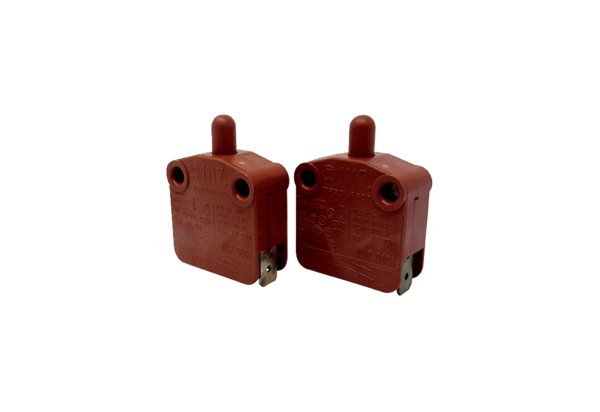 